「大阪府石油コンビナート等防災計画」第３期対策計画（公表資料）令和３年７月大阪府石油コンビナート等防災本部目　　次１．はじめに・・・・・・・・・・・・・・・・・・・・・・・・・・・・・・・１２．特定事業所の状況・・・・・・・・・・・・・・・・・・・・・・・・・・・１３．計画期間・・・・・・・・・・・・・・・・・・・・・・・・・・・・・・・１ ４．重点項目の設定・・・・・・・・・・・・・・・・・・・・・・・・・・・・２　(１) 進行管理について ・・・・・・・・・・・・・・・・・・・・・・・・・２　(２) 設定の考え方 ・・・・・・・・・・・・・・・・・・・・・・・・・・・２　(３) 重点項目について ・・・・・・・・・・・・・・・・・・・・・・・・・４５．防災・減災対策に関する取組みを事業所間で共有し、活用を促す仕組み・・・５６．各重点項目の内容・・・・・・・・・・・・・・・・・・・・・・・・・・・６　　７．対策計画　　　各重点項目の進捗予定・・・・・・・・・・・・・・・・・・・・・・・・・１４（参考１）緊急遮断弁設置に係る評価の考え方・・・・・・・・・・・・・・・・１７１．はじめに大阪府石油コンビナート等防災本部※１（以下、「防災本部」という。）では、「大阪府石油コンビナート等防災計画（以下、「防災計画」という。）」を着実に推進し実効性を高めるため、平成２７年度から防災計画の進行管理として、特別防災区域※2内の特定事業所※3の協力のもと、各事業所における防災・減災対策の進捗状況を把握してとりまとめ公表している。これまで、第１期対策計画（平成27年度～平成29年度）、第２期対策計画（平成30年度～令和２年度）の取組みを進め、着実に成果をあげていることから、特定事業所との意見交換や協議を踏まえ、第３期対策計画（令和３年度～令和５年度）を進めることとした。第３期対策計画では、これまでの重点項目の設定に加え、防災本部が事業所の自主的な防災・減災対策に関する取組みを事業所間で共有、活用を促す仕組みを整え、区域全体の防災・減災対策を促進する。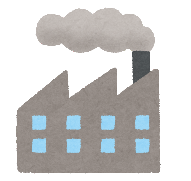 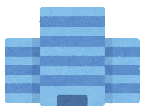 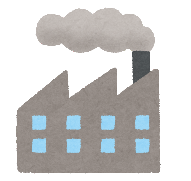 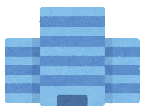 ※１　石油コンビナート等災害防止法（以下「石災法」という。）に基づき設置された大阪府石油コンビナート等防災本部※2　 石災法に基づき、特定事業所を含み、災害の防止と拡大に特別な措置を講じるとともに、一体として防災体制を確立することが必要として政令で指定された区域※3　 石油類や高圧ガス等を大量に取り扱う事業所で、石災法に基づき取扱量により第１種特定事業所及び第２種特定事業所に分類される（府内50事業所）２．特定事業所の状況（令和３年４月１日現在）３．計画期間計画期間は、令和３年度～令和５年度とする。４．重点項目の設定　(1) 進行管理について(2) 設定の考え方　第１期対策計画（平成27年度～平成29年度）では、浮き屋根式や大きなタンクの耐震化、タンクの配管への緊急遮断弁の設置などハード対策を中心とした重点項目について、大幅に対策が進み、かつ地震や津波による油の溢流（いつりゅう）や流出が相当抑制されるなど、大きな成果があった。　第２期対策計画（平成30年度～令和２年度）では、法令で設置が義務付けられていない容量のタンク配管への緊急遮断弁の設置など、特定事業所の自主的なハード対策に加え、新たに防災関連項目のBCPの策定・見直し等のソフト対策によるリスク低減も目指した重点項目を設定の上取組みを推進し、また、事例の事業所間の水平展開もあり、特別防災区域における防災・減災対策が着実に進捗した。　第３期対策計画（令和３年度～令和５年度）の重点項目は、これまでの達成・進捗状況及び今後必要と考える対策についての特定事業所へのアンケート調査等に基づく考察を踏まえ、有害な化学物質の漏えいに備えた初動体制の整備や新たな分野としてIoT・AIの利活用などを加え、設定する。　なお、「安全に係る企業活動の再点検」などは、取組みが進み一定の成果が見込めるため重点項目としないが、引き続き、取組みの提供を受け、事業所間で事例の共有、活用を促していく。(3) 重点項目について4.(2)の重点項目設定の考え方に基づき、以下の８項目を重点項目として設定する。とりまとめ・公表方法について、①から⑥の重点項目については、対策を実施したタンク数や事業所数とし、代替措置を含め、対策の概要を紹介する。ただし、⑦近隣事業所等への情報共有の強化、事故時の広報・連絡手段の整備と⑧プラント保安におけるIoT・AIの利活用は、先進的や水平展開可能な事例を幅広く収集、多数の事例を紹介する。個別内容については６ページ以降に記載する。5．自主的な防災・減災対策に関する取組みを事業所間で共有し、活用を促す仕組み第２期対策計画の重点項目として、安全に係る企業活動の再点検やBCPの策定・見直しを設定し、各事業所の取組み事例の報告を受けたところ、防災訓練、台風などの風水害、事故やヒヤリハット事例を契機に、規程類などの安全に係る事業活動やBCPの再点検・見直しなどが行われている。このように各事業所がPDCAサイクルを継続的に実施する中で、得られる新たな対策や改善の事例は、他の事業所にとっても有益な情報になる。そこで、防災本部は、事業所の自主的な防災・減災対策に関する取組み事例を事業所間で共有し、活用を促す仕組みを整え、特別防災区域全体の防災・減災対策を促進する。６．各重点項目の内容７．対策計画各重点項目の進捗予定*括弧内は、令和３年度中に廃止予定の施設*括弧内は、令和３年度中に廃止予定の施設＊いずれも人への健康影響のある物質の取扱いがない事業所＊重点項目７及び重点項目８は数値目標による対策の進行管理は実施せず、自主的な防災・減災対策に関する取組み事例を事業所間で共有し、地区全体の防災・減災対策を進めていきます。（７ページ参照）重点項目７　近隣事業所等への情報共有の強化、事故時の広報・連絡手段の整備重点項目８　プラント保安等におけるIoT ・AIの利活用（参考１）緊急遮断弁設置に係る評価の考え方○タンクに接続する主要な配管等について　消防庁通達（平成１０年３月２０日 消防危第３１号）に基づき、以下に該当するものを主要な配管として取り扱う。　＜対象とする配管＞① 危険物の受け払い配管② 危険物をミキシングするための配管③ バイパス配管、リターン配管④ その他危険物を移送するためのすべての配管　＜対象としない配管＞　① 受入専用配管とタンク結合部分の直近に逆止弁が設置され、配管が破断した場合においても、タンクから配管側に流れ得ない構造のもの。② タンク屋根部など、タンクの最高液面より上部の位置から配管が出ており、配　管が破断した場合においても、タンクから配管側に流れ得ない構造のもの。（単に、配管が屋根部など、液面より上部の位置にあるだけのものは該当しない。）③ 水切り配管等、操作頻度が少ない配管であって使用時に係員がバルブ直近に配置され、緊急時に速やかに閉止操作が確実に行い得るもの。④ 電動弁（コントロール弁等）の自動バルブで予備動力源が確保されているもの。ただし、遠隔操作を行う場所が防油堤外であり、かつ、予想される危険物の大量流出に対して十分に安全な場所であること。地区名種別大阪北港堺泉北関西空港合計第１種２12１15第２種1223０35合　計1435１50対策項目第１期第２期第３期ハード対策浮き屋根式タンクの耐震化達成継続なしハード対策準特定タンクの耐震化達成継続なしハード対策球形高圧ガスタンクの鋼管ブレースの耐震化達成継続なしハード対策タンク配管への緊急遮断弁の設置（許可容量：500kL以上）引続き取組む引続き　取組む継続ハード対策重要施設等の浸水対策引続き　取組む継続ハード対策建物の地震・津波対策一定の　成果あり事例の共有・活用ソフト対策管理油高（下限値）の見直し（許可容量：500kL以上）達成継続なしソフト対策小規模タンクの漂流対策（許可容量：100～500kL）新規ソフト対策有害な化学物質の漏えいに備えた初動体制の整備新規ソフト対策津波避難計画の見直し（第３期：協力会社や一時的な作業員増の考慮引続き取組む引続き　取組む継続ソフト対策安全に係る企業活動の再点検一定の　成果あり事例の共有・活用ソフト対策BCPの策定・見直し（防災関連項目）一定の　成果あり事例の共有・活用ソフト対策L2（想定最大規模）の高潮（地震・津波を除く）に備えたソフト対策新規ソフト対策近隣事業所間の情報共有の強化（第３期：事故時の広報・連絡手段の整備）引続き　取組む継続ソフト対策プラント保安におけるIoT・AIの利活用新規重点項目概要①　タンク配管への緊急遮断弁の設置（許可容量：500kL以上）・緊急遮断弁の設置・弁閉止の作業手順策定及び訓練実施などの代替措置の確立②　重要施設等の浸水対策・非常用発電機などの高所移設・高所への移動の作業手順策定及び訓練実施などの代替措置の確立③　小規模タンクの漂流対策（許可容量：100ｋL以上500kL未満）・管理油高（下限値）の見直し・強度計算により確認されたタンクのアンカー等での固定・タンクの自動注水装置の設置④　有害な化学物質の漏えい等に備えた初動体制の整備・定置式検知設備や検知管での測定体制の整備・初期対応のための保護具の従業員への配付・近隣への影響が懸念される場合のマニュアル整備⑤　津波避難計画の見直し・常駐する協力会社従業員を含めた避難の規程整備及び訓練実施・定期修理等による一時的（１か月以上など）な作業員増加への対応⑥　L2（想定最大規模）高潮（地震・津波を除く）に備えたソフト対策・高潮が予想される段階での事前の対策の実施⑦　近隣事業所等への情報共有の強化、事故時の広報・連絡手段の整備・近隣事業所や一般地域との連絡手段（スピーカー、広報車、SNS等複数の広報手段）を複数確保⑧　プラント保安等におけるIoT・AIの利活用・運転保安・設備保全へのIoT・AI等の導入タンク配管への緊急遮断弁の設置（許可容量：500kL以上）取組みの概要○許可容量が500kL以上10,000kL未満の危険物タンクについて、緊急遮断弁を設置し、地震によって配管が破損してもタンクから危険物が流出しないようにする。○緊急遮断弁の設置以外の方法により、地震によって配管が破損してもタンクから危険物が流出しないようにする。対策例○緊急遮断弁※を全部（一部）の配管に設置する。　タンクに接続する主要な配管等を対象とし（参考「緊急遮断弁設置に係る評価の考え方」を参照）、以下に分類①すべての配管に設置、②一部の配管に設置（残りは代替措置）、③一部の配管に設置（残りは未対策）、④未設置（すべて代替措置）、⑤未対策○緊急遮断弁を設置する以外の対策・地震時に手動等の方法により弁を閉止する。この場合、弁を閉止するための　作業手順を定め、それを確認するため訓練を年１回以上実施するとともに、必要に応じて作業手順の見直しを行う。※緊急遮断弁：地震などの緊急時に遠隔操作、または、自動的に弁を閉止することにより、配管の破損などによる危険物の漏えいを防ぐための弁とりまとめ・公表方法評価指標：上記①～⑤の分類ごとにあてはまるタンク基数　　　　　また危険物の流出削減量の把握に努める。対策の概要を紹介する②　重要施設等の浸水対策取組みの概要○防災上重要な施設等（通信設備、非常用発電機、自衛消防車両など）を浸水しない場所に移設する。○移設以外の方法により、防災上重要な施設等を浸水しないようにする。対策例○防災上重要な施設等を浸水のおそれのない階に移設、または、架台を設けることで浸水しないようにする。○移設以外の対策・防災上重要な施設等が所在する建物の水密化を図る。・通信機器などを防水性能のある格納設備などに収納する。・消防車両等を浸水のおそれのない場所に移動するための作業手順を定め、それを確認するため訓練を年１回以上実施するとともに、必要に応じて作業手順の見直しを行う。とりまとめ・公表方法評価指標：①移設を実施した事業所数 ・箇所数＋ ①以外の対策を実施した事業所数・箇所数対策の概要を紹介する③　小規模タンクの漂流対策取組みの概要○貯蔵量が100kL以上500kL未満の危険物タンクについて、一定量以上の貯蔵物を常時保管しておくことで自重を大きくして、津波の波力や浮力によってタンクが移動することを防止する。○管理油高（下限値）の見直し以外の方法により、津波の波力や浮力によってタンクが移動することを防止する。対策例○管理油高（下限値）を見直す。　また、倉庫業を営む事業所の場合、管理油高（下限値）以上の高さでの運用について、利用者に協力を要請、承諾を得る。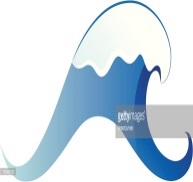 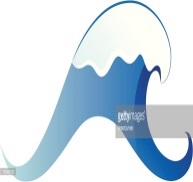 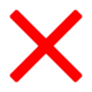 ○管理油高（下限値）の見直し以外の対策とりまとめ・公表方法評価指標：①管理油高を見直したタンク数  ＋ ①以外の対策実施タンク数※　対策の概要を紹介する④　有害な化学物質の漏えい等に備えた初動体制の整備取組みの概要○有害な化学物質の漏えい等により、大気や水域に拡散し、周辺地域に影響を及ぼすことへの対応として、速やかにその状況を把握し、対処するための初動体制を配備する。対策例特定事業所で取り扱う有害な化学物質のうち人への健康影響のある化学物質を対象とする。（対象物質の選び方）SDSシートの「危険有害性の要約」に以下のラベルが表示されているもの　○有害な化学物質の漏えいによる大気・水域への拡散による健康被害のおそれを定性的または定量的にリスクアセスメントを実施する。○「おそれあり」と評価された場合、以下の初動体制を整備する。・敷地境界での当該ガスの検知のための定置式検知設備又は検知管による手動測定の実施等、状況などを把握できる体制。・漏えい等に備え、初期対応にあたる可能性のある作業員に対して、保護具を配付している。もしくは、保護具の設置箇所を定め、作業員教育により周知を徹底している。・毒性ガス等の漏えいにより、近隣事業所等への影響が懸念される場合、広報措置や地元市への広報の要請について、マニュアル化されている。とりまとめ・公表方法評価指標：対策実施事業所数等対策の概要を紹介する⑤　協力会社や一時的な作業員増を考慮した津波避難計画の見直し取組みの概要○常駐する協力会社従業員を含めた避難場所の確保及び避難訓練の実施○定期修理等により一時的（１か月以上など）に作業員が増加する場合に対応　した避難場所の確保又は避難経路等避難方法の周知の徹底○津波避難計画の実効性の定期的な検証と見直し対策例○常駐する協力会社従業員の避難場所の確保及び避難訓練の実施・協力会社従業員の避難場所を、自社内従業員と同様に、本館３階に確保・自社内従業員と別棟の避難場所を確保○作業員が増加する場合に対応した避難場所の確保又は避難経路等避難方法の周知及び訓練の実施・一時的な作業員増に備え、事務所棟屋上に避難場所を確保済・市指定の津波避難ビルや、広域避難場所及びそこに行くための水平避難の経路等を受入講習又は文書等により周知・自社内に避難場所を確保することが困難で、津波の到達に時間的余裕がない場合、津波による堆積物や液状化等により道路の通行が困難で水平避難できない場合に、近隣の事業所の避難場所に必要人数分の避難場所を確保済・協力会社従業員を含めた訓練を実施。○計画の実効性の検証と見直し　・訓練結果等を踏まえ、計画を定期的に見直す。とりまとめ・公表方法評価指標：対策実施事業所数対策の概要を紹介する⑥　L2（想定最大規模）の高潮（地震・津波を除く）に備えたソフト対策取組みの概要○想定し得る最大規模の高潮に備え、可能な限りの事前移設、BCP等業務継続に係る規程の見直し等のソフト対策を行う。対策例○BCP等に想定し得る最大規模の高潮の発生を予想される段階での事前の措置を盛り込む。・台風の直撃が予想されている場合、その72時間前から体制の検討を行い、24時間前までに、緊急警戒体制の検討等の準備を終える。（大阪府が発令する「災害モード宣言」も参考とする。）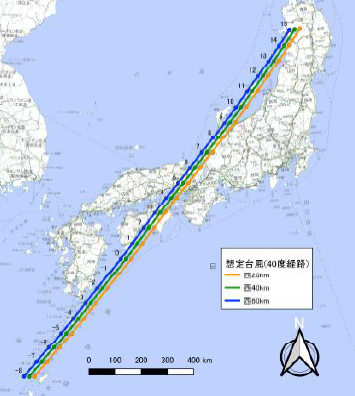 　・最接近が予想されるまでに、十分に余裕　　　を持ったうえで、電気設備や、通報設　備、システム設備等を可能な限り事前移設する。　・施設内の内容物入りの容器やドラム缶　の流出防止措置を行う。　　・駐車場から敷地外への車両の流出防止措置を行う。　・自社内全職員の「おおさか防災ネット」　や「Yahoo!防災速報アプリ」の登録を必須とする。○BCP等に大型台風の高潮に備えたソフト対策を盛り込む。※想定最大規模の高潮高さは「高潮浸水想定区域図」（大阪府、令和２年８月５日公表）を参照URL:　https://www.pref.osaka.lg.jp/kowan/bousai-kikikanri/takashioshinsuisoute.html）とりまとめ・公表方法評価指標：対策実施事業所数対策の概要を紹介する⓻　近隣事業所等への情報共有の強化、事故時の広報・連絡手段の整備【事例収集・水平展開】取組みの概要○事故等発生時における近隣事業所、関係行政機関、一般地域等への広報・連絡手段を見直し、複数の手段の確保を進める。対策例○近隣事業所や一般地域に向けた連絡手段の確保近隣事業所や関係行政機関への緊急連絡リストは必ず備えるものとする。　それに加えて、以下のうち、複数の手段を確保している。・関係事業所等による同報無線通信の確保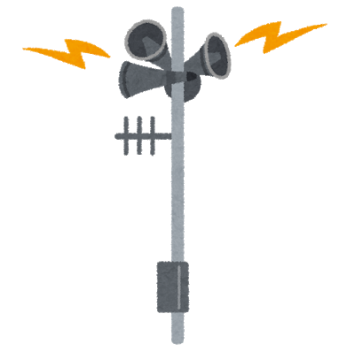 ・衛星電話等、固定電話や携帯電話が通信規制と　　　　　　　なった場合でも影響を受けにくいもの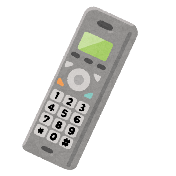 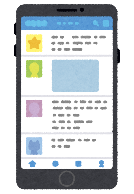 ・敷地外向けスピーカー・広報車・拡声器（近隣事業所に伝達可能なもの）・サイレン等吹鳴装置（近隣事業所が聞き取ることができるもの）　・ソーシャル・ネットワーキング・サービス（SNS）によるオンライン連絡・ホームページ・SNSでの広報マニュアルの整備　などの広報の目的を果たせるもの。　○定期的な訓練を実施し、適正に連絡が行えることを確認する。とりまとめ・公表方法評価指標は設定しない。対策の概要を幅広く収集し、なるべく多くの事例を紹介する。⑧　プラント保安等におけるIoT ・AIの利活用【事例収集・水平展開】取組みの概要○プラントや危険物施設の保安対策のためのIoT ・AIの積極的な利活用対策例○運転保安・設備保全の高度化及び効率化を志向したIoT・AI等の導入　・保温材下配管外面腐食（CUI）予測モデルの活用・すでに蓄積されている計測データをビッグデータ化し、システム内に組み込み解析させることで、非定常状態を予兆検知するシステムの導入・調節弁へのスマートバルブの導入により稼働状態を可視化し、保安管理を高度化するとともに交換周期を最適化　・事業所内の危険区域について、詳細リスク評価※により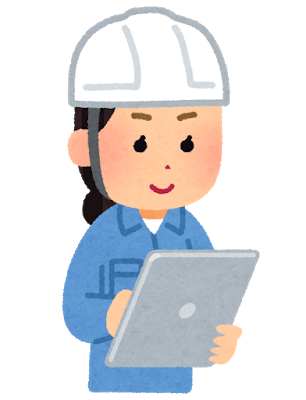 再設定、非防爆エリアを拡大し、タブレット等IoT機器を点検等に活用（携帯式ガス検知器を携行）※JIS_C60079-10:2008,IEC60079-10-1:2015等に準拠・ドローンの活用により人の立入が困難な場所や上空からの視認及び画像撮影により点検等に活用※航空法に基づく許可・承認を得て、「プラントにおけるドローンの安全な運用方法に関するガイドラインVer2.0」（石油コンビナート等災害防止３省連絡会議）等を遵守し飛行を実施　　・実プラントを３Ｄプラントモデル化し、設備・運転データや腐食シミュレータと連携し活用　　・音響データを用いた異常検知（可聴域外を含む装置音データのディープラーニングによる装置異常検知）　　・スマートフォンを利用した現場画像の配信　　その他、「異常」状態として定義される範囲内の事象について、報告内容　　をデータ化し、一覧表にまとめてキーワード検索できるようにした、など　　高度なシステムにこだわらず、幅広く可能なところから取り組んでいく。とりまとめ・公表方法評価指標は設定しない。対策の概要を幅広く収集し、なるべく多くの事例を紹介する。重点項目R3.4.1現在の状況R3.4.1現在の状況R3.4.1現在の状況R3.4.1現在の状況R５年度末予定重点項目１緊急遮断弁の設置345基（28基）全ての主要な配管への弁設置全ての主要な配管への弁設置109基（19基）101基重点項目１緊急遮断弁の設置345基（28基）代替措置弁一部設置、緊急時は人手での閉止実施37基（１基）40基重点項目１緊急遮断弁の設置345基（28基）代替措置弁一部設置22基（０基）22基重点項目１緊急遮断弁の設置345基（28基）代替措置弁未設置、緊急時は人手での閉止実施171基（８基）149基重点項目１緊急遮断弁の設置345基（28基）未対策未対策６基（０基）５基重点項目R3.4.1現在の状況R3.4.1現在の状況R3.4.1現在の状況R3.4.1現在の状況R５年度末予定重点項目２重要施設等の浸水対策224施設移設 移設 84施設94施設重点項目２重要施設等の浸水対策224施設代替措置水密化・浸水前の移動等の対策65施設83施設重点項目２重要施設等の浸水対策224施設未対策未対策75施設47施設重点項目R3.4.1現在の状況R3.4.1現在の状況R3.4.1現在の状況R3.4.1現在の状況R５年度末予定重点項目３小規模タンクの漂流対策249基（１基）管理油高見直し管理油高見直し78基（０基）162基重点項目３小規模タンクの漂流対策249基（１基）防油堤（津波耐力有）設置防油堤（津波耐力有）設置7基（０基）12基重点項目３小規模タンクの漂流対策249基（１基）代替措置タンク注水22基（０基）22基重点項目３小規模タンクの漂流対策249基（１基）代替措置他のタンクからの内容物の移送３基（０基）３基重点項目３小規模タンクの漂流対策249基（１基）代替措置アンカー等による固定８基（０基）８基重点項目３小規模タンクの漂流対策249基（１基）未対策未対策131基（１基）41基重点項目重点項目R3.4.1現在の状況R3.4.1現在の状況R3.4.1現在の状況R3.4.1現在の状況R５年度末予定重点項目４有害な化学物質の漏えい等に備えた初動体制の整備50事業所50事業所リスク評価実施リスク評価実施43事業所43事業所重点項目４有害な化学物質の漏えい等に備えた初動体制の整備50事業所50事業所人への健康影響のある化学物質の取扱いがない、または取扱量が微量のため「漏えいリスクなし」とした事業所数人への健康影響のある化学物質の取扱いがない、または取扱量が微量のため「漏えいリスクなし」とした事業所数７事業所７事業所重点項目４有害な化学物質の漏えい等に備えた初動体制の整備50事業所50事業所初動体制の整備初動体制の整備初動体制の整備初動体制の整備重点項目４有害な化学物質の漏えい等に備えた初動体制の整備50事業所50事業所保護具整備44事業所44事業所重点項目４有害な化学物質の漏えい等に備えた初動体制の整備50事業所50事業所通報・連絡マニュアル整備40事業所41事業所重点項目４有害な化学物質の漏えい等に備えた初動体制の整備50事業所50事業所測定体制の整備2２事業所2３事業所重点項目４有害な化学物質の漏えい等に備えた初動体制の整備50事業所50事業所未整備＊５事業所５事業所重点項目対象R3.4.1現在の状況R3.4.1現在の状況R５年度末予定重点項目５協力会社や一時的な作業員増を考慮した津波避難計画の見直し50事業所・協力会社従業員を含めた避難場所の確保・避難訓練・定修作業員への避難場所の確保、避難経路の周知・計画の実効性の定期的な見直し検証体制の導入済31事業所35事業所重点項目５協力会社や一時的な作業員増を考慮した津波避難計画の見直し50事業所上記項目の一部を津波避難計画に導入、訓練、見直し済17事業所14事業所重点項目５協力会社や一時的な作業員増を考慮した津波避難計画の見直し50事業所未実施2事業所1事業所重点項目対象R3.4.1現在の状況R3.4.1現在の状況R５年度末予定重点項目６L2（想定最大規模）の高潮（地震・津波を除く）に備えたソフト対策50事業所L2高潮（500年から数千年に一度の規模）の規模を想定したソフト対策実施済13事業所18事業所重点項目６L2（想定最大規模）の高潮（地震・津波を除く）に備えたソフト対策50事業所大型台風の高潮に備えたソフト対策実施済19事業所28事業所重点項目６L2（想定最大規模）の高潮（地震・津波を除く）に備えたソフト対策50事業所未実施18事業所４事業所取組みの例○複数の近隣事業所との定期的な会合での情報共有と非常時の連絡体制の構築　○防災無線を利用した事業所間の情報共有体制の構築○場外向けスピーカーや事故発生時の広報車の活用取組みの例○ドローンによるタンク浮き屋根等の異常の有無の確認○スマートフォンを利用した画像配信○計測データをビッグデータ化し、非定常状態を予兆検知するシステムを構築パターン図進捗状況の評価（１）すべて設置済◎設置済（２）一部設置、残り代替措置済○一部設置・代替措置済（３）一部設置済（残り未対策）△一部設置　済⇒残りの箇所の対策を促進（４）未設置、代替措置済△代替措置済（５）未対策×未対策⇒対策を促進